imi #motorcareers quizDid you know? The Work Experience Toolkit provides enjoyment for work experience placements with the achievement What is the fastest time for removing and replacing a car engine?2mins 3seconds 42 seconds1min 17 secondsHow fast does an airbag move when set off?4500mph in a second5000mph in a second3000mph in a secondHow many cars can Ferrari make in a day?362114How long was the world’s longest traffic jam?110miles43.5 miles82 milesHow much did Ford Automobile cost in 1924?£49.99£185.00£999.99When rallying what must be displayed on your helmet or overalls?Your nameYour blood groupYour favourite colourHow much does it cost for a Formula 1 car to do a lap?£1,000,000£10.00£20,000What was the first number plate in Britain?A1AA11How much does the wiring in a new Range Rover weigh?12 stone5 stone1 stoneWho was the voice of ‘Lightning McQueen’ in the animated film Cars?Adam SandlerOwen WilsonHugh Jackman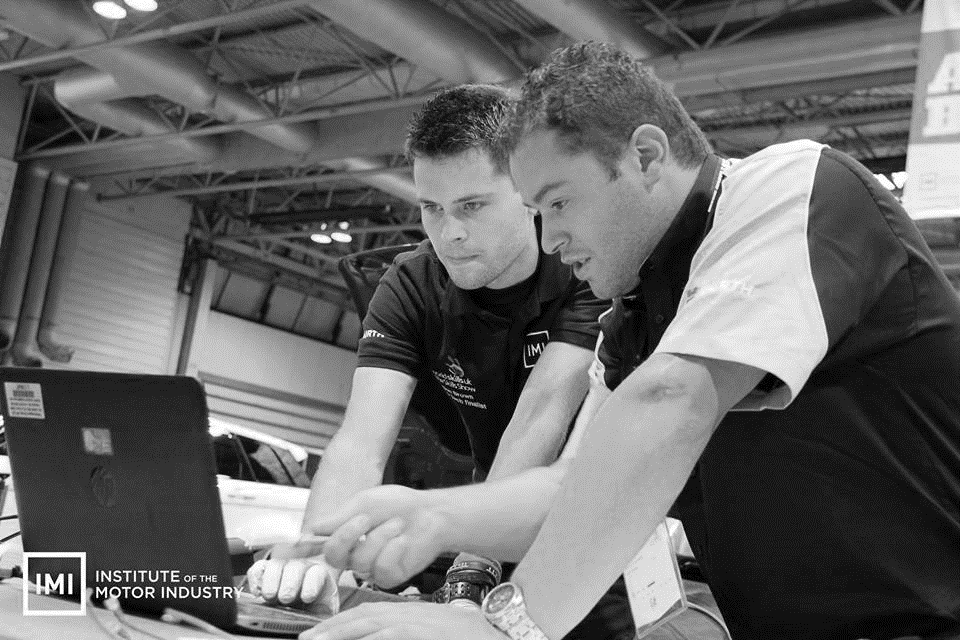 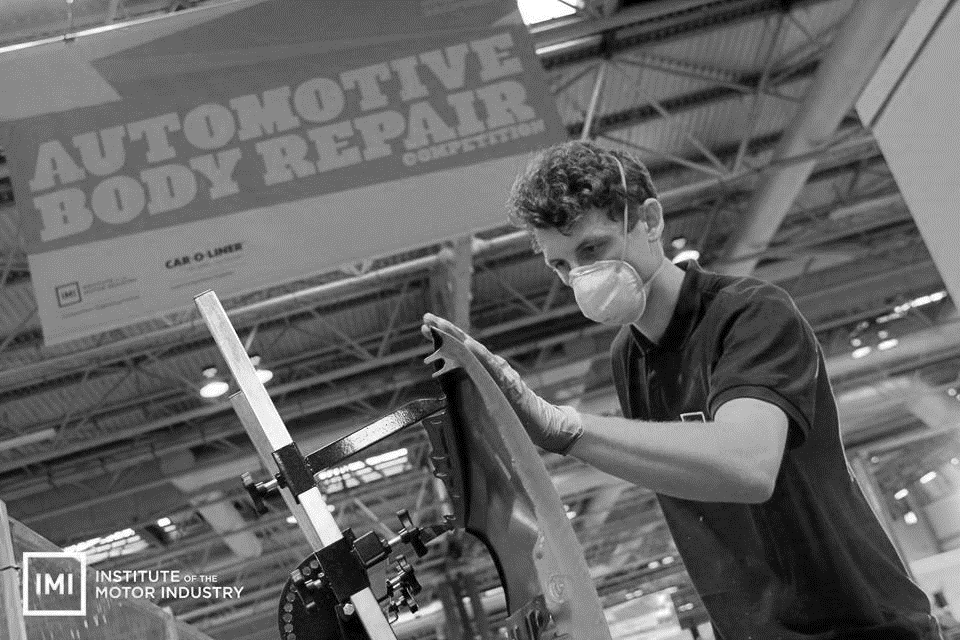 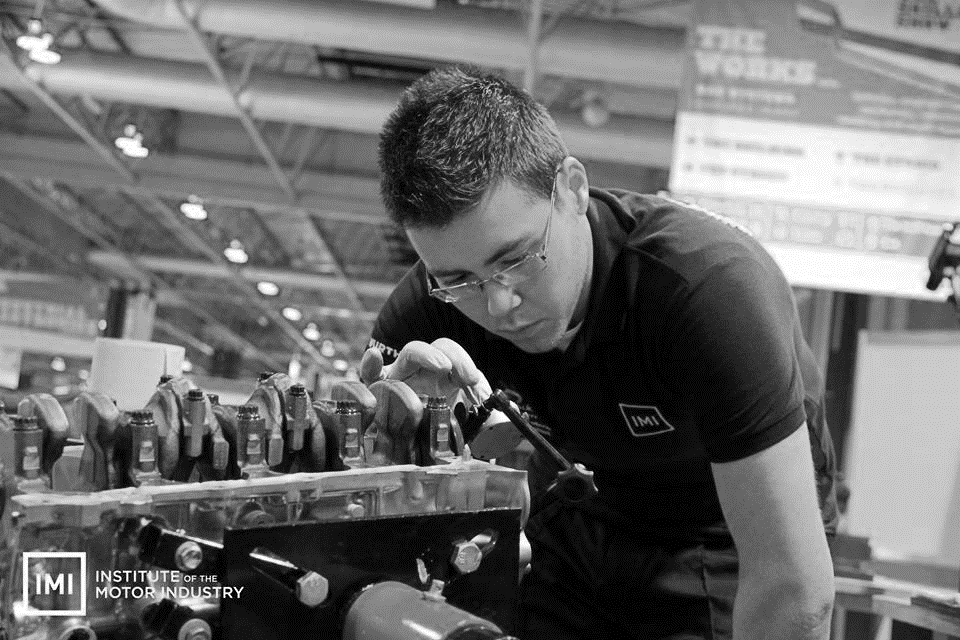 